Please complete the recommendation section below and the report overleaf.  This report will be released to the candidate and supervisor after it has been approved by the Research Degrees Examination Panel.The following sections of the report should be completed depending on the recommendation given above.Individual examiners may submit separate comments or provide any general comment or feedback regarding the examination process which they wish to bring to the attention of the Research Degrees Examination Panel by contacting Registry at York St John University, Lord Mayor’s Walk, York, YO31 7EX, research@yorksj.ac.uk.   Joint Examiners’ Report and Recommendation Doctoral degrees (PhD, EdD, Professional Doctorate) – resubmission Enquiries: research@yorksj.ac.uk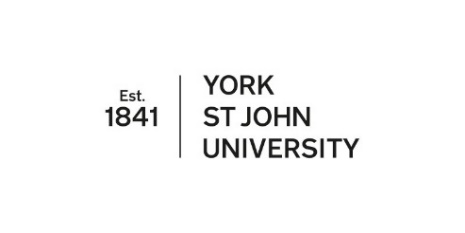 Candidate’s full name:Student number:School:Mode of study:Start date:Submission date:Submission Title:Submission for the degree of:Submission for the degree of:Number of pages (thesis submission):Number of pages (thesis submission):Number of pages (thesis submission):Number of publications (PhD by Published Work only):Number of publications (PhD by Published Work only):Number of publications (PhD by Published Work only): Date of oral examination (if applicable): Date of oral examination (if applicable):RECOMMENDATION OF THE EXAMINERS (tick one box only)RECOMMENDATION OF THE EXAMINERS (tick one box only)RECOMMENDATION OF THE EXAMINERS (tick one box only)RECOMMENDATION OF THE EXAMINERS (tick one box only)(a)The degree be awardedThe degree be awarded(b)The degree be awarded subject to amendmentsThe degree be awarded subject to amendments(c)In the case of a doctoral examination, that the degree of MPhil be awardedIn the case of a doctoral examination, that the degree of MPhil be awarded(d)In the case of a doctoral examination, that the degree of MPhil be awarded subject to amendmentsIn the case of a doctoral examination, that the degree of MPhil be awarded subject to amendmentsFailFail(e)that no research degree be awarded that no research degree be awarded Internal Examiner name:Signature:Date:Date:Please confirm that the thesis has been reviewed for potential plagiarismPlease confirm that the thesis has been reviewed for potential plagiarismPlease confirm that the thesis has been reviewed for potential plagiarismExternal Examiner name(s):Signature(s):Date:Independent Chair name:Signature:Date:To be completed by RegistryTo be completed by RegistryDate report approved by RDEP:Amendment deadline (where applicable):Please complete sections (1) to (6) in all casesSection Briefly describe the nature and purpose of the investigation:Comment on the evidence of originality, with an indication of the nature of any such evidence (specific examples should be given):Comment on the evidence of independent critical ability, with an indication of the nature of any such evidence (specific examples should be given):Comment on the extent to which the submission contains matter suitable for publication. The response should identify both the part(s) of the submission containing material of publishable quality and cite instances of where the material has or might be published:Comment on the written style and overall presentation of the submission:Please complete either section (a) or (b): A second oral examination will normally be held unless an exemption is recommended by the examiners and that exemption is approved by the Research Degrees Examination Panel (RDEP).  If the examiners have agreed to recommend an exemption from further oral examination please state the reasons below:
(Examiners cannot make a recommendation that the resubmitted thesis be failed without a further oral examination being conducted)Comment on the performance of the candidate in the oral examination (enter N/A if a recommendation for exemption is being made above):Any other comments (optional):Award subject to amendmentsPlease provide a summary of the nature of the amendments below.  The candidate will be given six months from the date of the oral examination to complete the amendments and submit an amended version to the internal examiner.  Please also ensure that the candidate is given a complete list of the amendments to be made, in writing, within one working day of the oral examination.Lower degree to be awarded (with or without further amendment to the submission)Examiners can recommend the award of the degree of MPhil to doctoral candidates who fail to achieve the standard for the award of a doctorate but who nevertheless satisfy the criteria for the award of the degree of MPhil.  Please refer to the Learning Outcomes for the criteria for MPhil award. Please provide a summary giving the reasons why the degree of MPhil should be awarded, giving positive examples of how the submission meets the criteria for MPhil award. This should include comment on the quality of the research reported in the submission and whether it contains an independent contribution to knowledge and scholarship and material at a level suitable for publication. Specific examples should be given.Please provide a summary giving the reasons why this decision has been reached by the examiners, in particular why (i) the criteria for a doctoral award have not been met and (ii) the criteria cannot be met by permitting the candidate to re-submit for a doctoral award.No research degree awarded (fail)A recommendation that a submission be failed cannot be made on a first submission other than where specified under the ‘Research Misconduct Policy’. Please give a thorough and detailed account of the reasons for failure below.Learning OutcomesIf there is any additional information or general comment in relation to the ‘Learning Outcomes’ these can be provided in the box below.